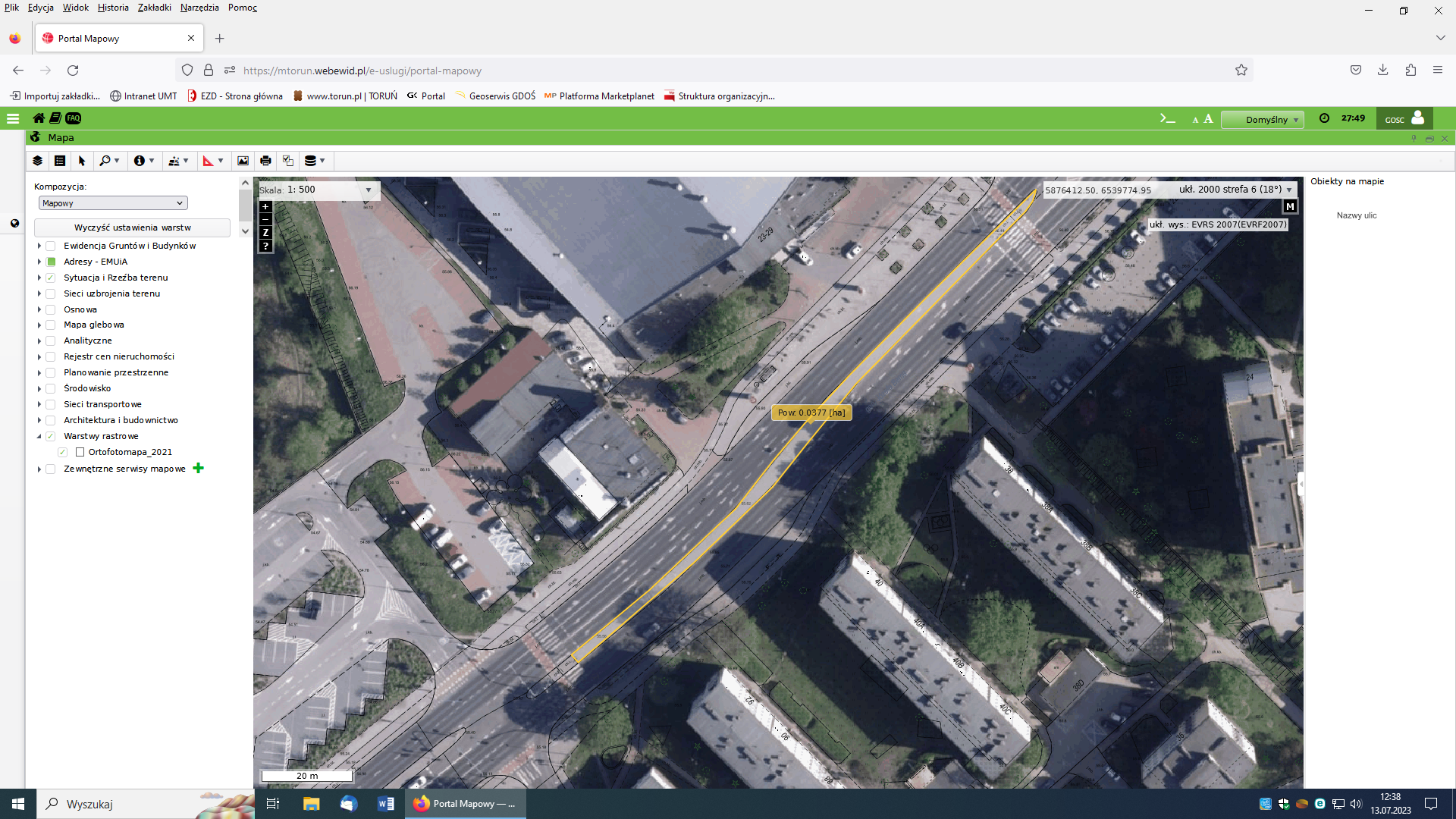 Powierzchnia 1 od ul. Osmańskiego do ul. Matejki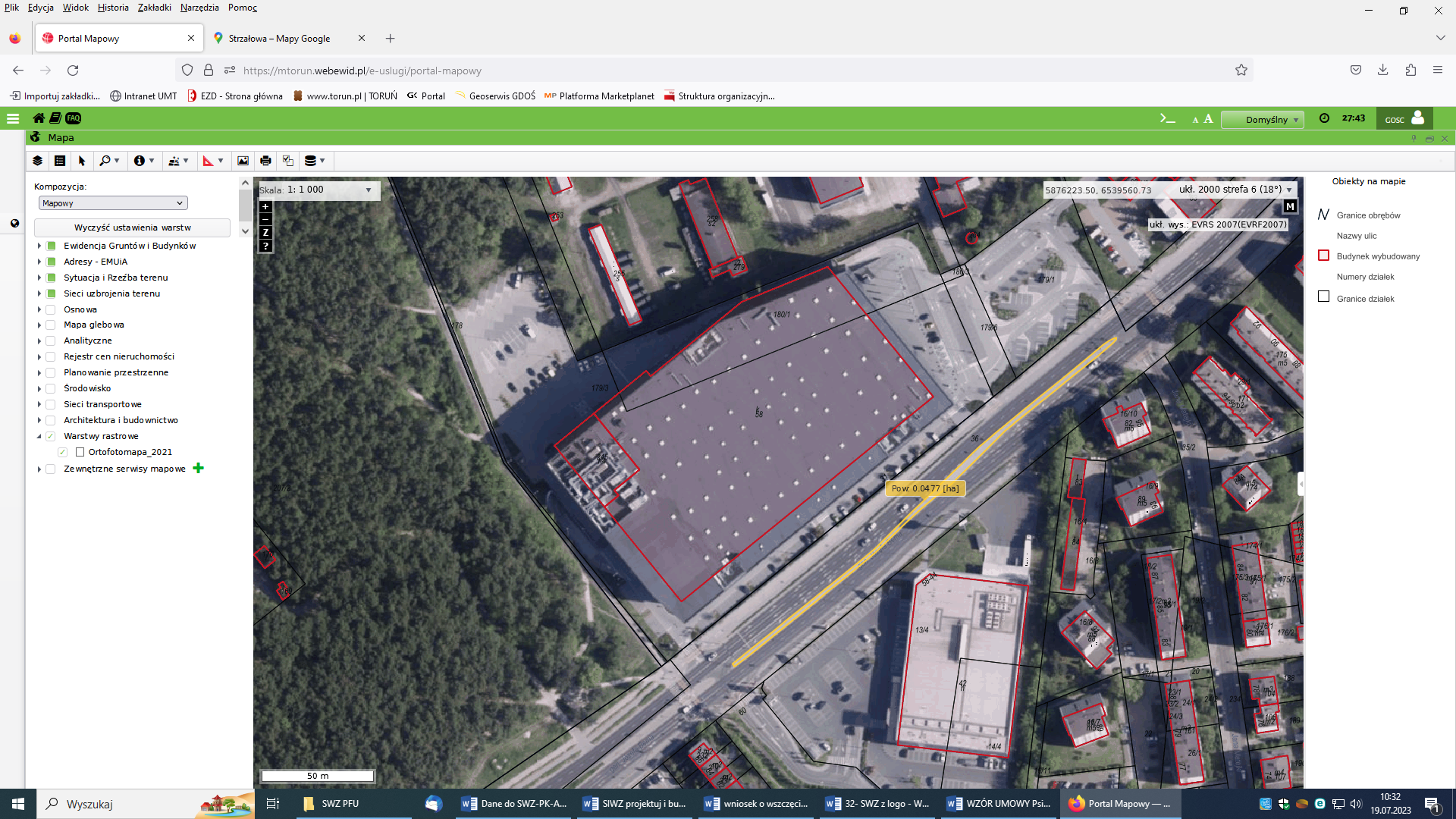 Powierzchnia 2 od ul. Matejki do ul. Gałczyńskiego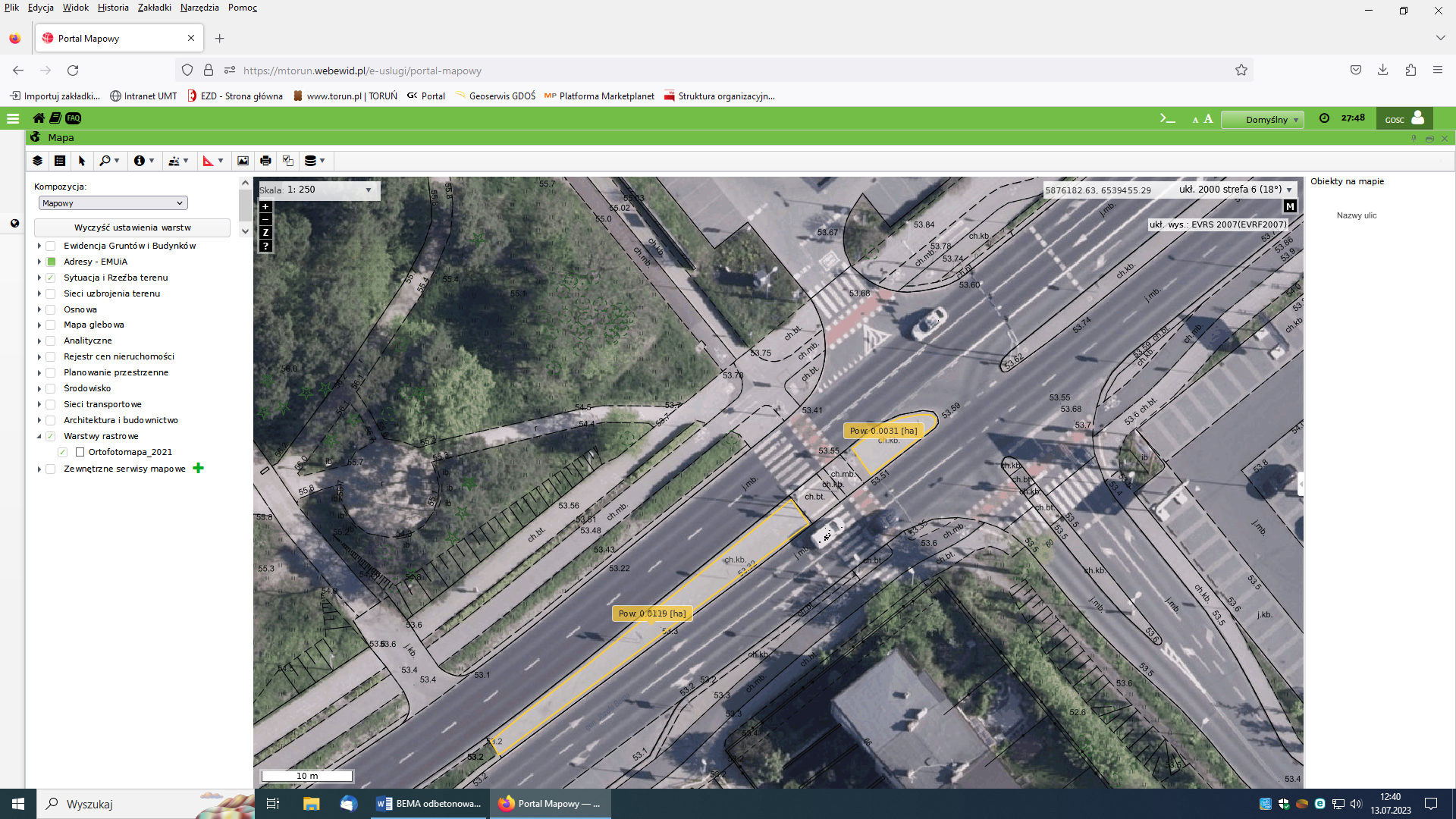 Powierzchnia 3 od ul. Gałczyńskiego w stronę ronda